		DOSSIER DE DEMANDE D’AIDE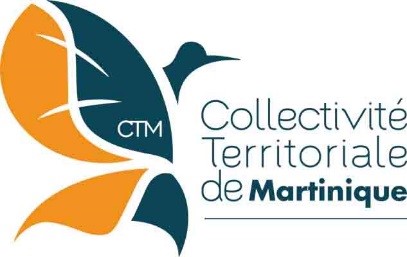 	PASS TRANSFORMATION NUMERIQUECe dossier de demande de subvention est destiné à toute entreprise traditionnelle martiniquaise (quelle que soit la forme juridique dont microentreprise, hors filière numérique) souhaitant engager une transformation numérique.	Le dossier doit être déposé avant toute mise en œuvre du projetLa date d’éligibilité des dépenses prise en compte est de celle du dépôt dossier.L’attestation de dépôt et l'accusé de réception ne préjugent pas d’une décision finale d'attribution d'une aide financière à votre entreprise. IDENTIFICATION DU REDACTEUR DE LA DEMANDE 	 DESCRIPTION DU PROJET (Si besoin joindre sur papier libre toute information complémentaire)	Intitulé :…………………………………………………………………………………………………………………………………………........................................................................................................................................................................................Historique de l’entreprise (Rappeler en quelques lignes le vécu de l’entreprise depuis sa création, origine, évolutions et motivations du projet -MAXIMUN 10 LIGNES)…………………………………………………………………………………………………………………………………………..............................................................................................................................................................................................................................................................................................................................................................................................................................................................................................................................…………………………………………………………………………………………………………………………………………..............................................................................................................................................................................................................................................................................................................................................................................................................................................................................................................................………………………………………………………………………………………………………………………………………….....................Principaux produits et services développés par l’entreprise :…………………………………………………………………………………………………………………………………………..............................................................................................................................................................................................................................................................................................................................................................................................................................................................................................................................…………………………………………………………………………………………………………………………………………..............................................................................................................................................................................................................................................................................................................................................................................................................................................................................................................................………………………………………………………………………………………………………………………………………….....................Descriptif du projet et objectifs :…………………………………………………………………………………………………………………………………………..............................................................................................................................................................................................................................................................................................................................................................................................................................................................................................................................…………………………………………………………………………………………………………………………………………..............................................................................................................................................................................................................................................................................................................................................................................................................................................................................................................................…………………………………………………………………………………………………………………………………………...........................................................................................................................................................................................................................................................................................................................................................CALENDRIER PREVISIONNEL	Date prévisionnelle de début de réalisation / d’acquisition :………………………………………………………………………………………………................................................................ Date prévisionnelle d’achèvement de l’opération :……………………………………………………………………………………………………........................................................... IMPACTS ATTENDUS	Sur le niveau d’activité (chiffre d’affaire induit, nouveaux marchés ...)…………………………………………………………………………………………………………………………………………..............................................................................................................................................................................................................................................................................................................................................................................................................................................................................................................................…………………………………………………………………………………………………………………………………………..................... Livrables attendus.........................................................................................................................................................................................................................................................................................................................................................................................................................................................................................................…………………………………………………………………………………………………………………………………………........................................................................................................................................................................................................................................................................................................................................................Sur l’emploi (maintien de l’effectif, développement de l’emploi en CDI sur 3 ans) PIECES A JOINDRE AU DOSSIER	Si l’entreprise appartient-elle à un groupe :Joindre l’organigramme précisant les niveaux de participation, effectifs, chiffre d’affaire, et bilan des entreprises du groupe)Lettre de demande à adresser au Président du Conseil Exécutif (modèle à télécharger)Curriculum vitae du demandeur Copie d’une pièce d’identité Justificatif de domicileDocuments justifiants le plan de financement (Accord de prêt, relevés de compte etc.)Extrait K (entreprise individuelle) ou K bis (société) de moins de 3 mois RIB de l’entreprisePour les entreprises de plus d’un an d’existence : liasse fiscale du dernier exercice Pour les sociétés : Extrait à jour des statuts mentionnant la répartition du capital et la nomination du gérant Attestation de régularité fiscale et sociale du dernier trimestreTransfert de l’imposition personnelle pour le volet 3 (Relocalisation de l’expertise)Devis prévisionnels maxi 2 ansAnnexe technique Excel DOSSIER A RETOURNER A	 OBLIGATIONS ET ATTESTATION DU PORTEUR DE PROJET	Je soussigné(e), ………………………………………………………………………………, en qualité de signataire et représentant légal (ou signataire avec délégation du représentant légal), sollicite une subvention à la Collectivité Territoriale de Martinique, destinée à la réalisation de l’opération intitulée :« ………………………………………………………………………………………………………………….……………………… »Rappel du montant de l’aide de la CTM sollicitée	€, pour un coût total del’opération de	€ HT.J’atteste sur l’honneur :L’exactitude des renseignements de la demande d’aide,La régularité de la situation fiscale et sociale,Ne pas faire l’objet d’une procédure collective (ex : redressement, liquidation…) liée à des difficultés économiques, et ne pas être considéré comme une entreprise en difficulté au regard de la règlementation européenne des aides d’Etat.J’ai pris connaissance des obligations du porteur de projet et m’engage à les respecter en cas d’octroi de l’aide :Informer le service instructeur du début d’exécution effective de l’opération,Fournir toute pièce complémentaire jugée utile pour instruire la demande et suivre la réalisation de l’opération,Respecter les engagements de réalisation de l’opération,Informer le service instructeur en cas de modification de l’opération (ex : période d’exécution, localisation de l’opération, engagements financiers…) y compris en cas de changement de ma situation (fiscale, sociale…), de ma raison sociale, etc…Ne pas apporter de modifications importantes affectant la nature, les objectifs ou les conditions de mise en œuvre de l’opération, ou opérer un changement de propriété du bien cofinancé le cas échéant, ou délocaliser l’activité productive cofinancée le cas échéant en dehors de la zone couverte par le programme,Réaliser des actions de publicité et respecter la réglementation européenne et nationale en vigueur,Me soumettre à tout contrôle technique, administratif, comptable et financier, et communiquer toutes pièces et informations en lien avec l’opération.Conserver toutes les pièces du dossier jusqu’à la date prévue dans l’acte juridique attributif d’aide, et archiver celui-ci.Ne pas être en situation de redressement judiciaire ou liquidation judiciaire.Le non-respect de ces obligations est susceptible de générer un reversement partiel ou total de l’aide.Fait à…………………………………………………….. , le…………………………………………Cachet, fonction et signature du porteur de projet ATTESTATION SUR L’HONNEUR RELATIVE AUX AIDES « DE MINIMIS »	Nom : ............................................. Prénom : .................................................................................Représentant(e) légal(e) de : ..........................................................................................................Adresse  : ..........................................................................................................................................Code postal : .................................. Ville : ......................................................................................J’atteste sur l’honneur :Avoir perçu (décision d’octroi ou paiement) au cours de l’exercice fiscal en cours et des deux exercices fiscaux précédents la somme totale inscrite dans le tableau ci-dessous au titre des aides dites « de minimis » entreprise (en référence au règlement (UE) n° 1407/2013 ou au règlement (CE) n° 1998/2006 de la Commission du 15 décembre 2006) :Avoir demandé mais pas encore reçu la décision correspondante ni le paiement relatif à la somme totale inscrite dans le tableau dessous au titre des aides dites « de minimis » entreprise (en référence au règlement (UE) n° 1407/2013 ou au règlement (CE) n° 1998/2006 :Si la somme totale des montants d’aides « de minimis » entreprise perçu et demandés [(A)+(B)] excède 200 000 €, l’aide demandée dans le présent formulaire ne sera pas accordée.Je m’engage à conserver ou fournir tout document permettant de vérifier l’exactitude de la présente déclaration, demandé par l’autorité compétente, pendant 10 années à compter de l’aide demandée dans le présent formulaire.Cocher la case correspondant à votre situation :J’atteste sur l’honneur ne pas avoir reçu, ou demandé mais pas reçu, d’aides de minimis au titre d’autres règlements de minimis.J’ai reçu, ou demandé mais pas encore reçu, des aides de minimis au titre d’autres règlements de minimis.Fait à ......................................, le.............................Le Président /Directeur/Gérant de la société (Signature et cachet)                                                           Cadre réservé à l’administration                                                               N°ACROPOLIS :                                                           Cadre réservé à l’administration                                                               N°ACROPOLIS :                                                           Cadre réservé à l’administration                                                               N°ACROPOLIS :                                                           Cadre réservé à l’administration                                                               N°ACROPOLIS :Instruction Date de réceptionDate AR/Complet Instructeur	axe 1 – Présence en ligne	axe 1 – Présence en ligne	axe 1 – Présence en ligne	axe 1 – Présence en ligne	axe 2 – Performance interne	axe 2 – Performance interne	axe 2 – Performance interne	axe 2 – Performance interneENTREPRISE NOM ET PRENOM FONCTION TELEPHONEMAILEffectif de l’entrepriseEffectif de l’entrepriseEffectif du groupe auquelappartient l’entrepriseEffectif du groupe auquelappartient l’entrepriseTotalDont en CDITotalDont en CDIEffectif actuelEffectif prévisionnelIntitulé de l’aideNuméro SIREN del’entreprise bénéficiaire (9 chiffres)Date de la décision d’octroi (ou date depaiement si absence de décision)Montant figurant dans la décision d’octroi (ou montant perçu si absence de décision)Total (A) des montants d’aides de minimis entreprisedéjà perçuTotal (A) des montants d’aides de minimis entreprisedéjà perçuTotal (A) =€Intitulé de l’aideNuméro SIREN del’entreprise bénéficiaire (9 chiffres)Date de la demandeMontant demandéTotal (B) des montants d’aides de minimis entreprisedéjà demandé mais pas encore reçuTotal (B) des montants d’aides de minimis entreprisedéjà demandé mais pas encore reçuTotal (B) =€Total [(A)+(B)] des montants à comptabiliser sous leplafond de minimis entreprise(A)+(B) =€